Районный конкурс  профессионального мастерства «Методическая находка» в 2017 г «Лучший современный урок, занятие»Методическая разработка  литературно-музыкальной композиции «Ярославская сторонка, Ярославская земля» (Номинация «Родная Ярославия»)Выполнила: Ухова Л.А. учитель начальных классовМОУ Брейтовской школы2017 г.Аннотация к мероприятию.Ежегодно в МОУ Брейтовской СОШ  проводится военно-спортивная  игра «Зарница». В этом учебном году в рамках игры  мой  2а класс представлял  литературно-музыкальную композицию «Ярославская сторонка, Ярославская земля», посвященная 1000-ию Ярославии .Цель: подготовить литературно-музыкальную композицию; представить её перед ребятами начальных классов своей школы.Задачи:  расширение знаний учащихся по теме «Ярославская область»;развитие умения видеть и ощущать красоту родного края;воспитание уважительного отношения к нравственному опыту представителей старшего поколения; чувства гордости, любви за свою малую родину; интереса и желания больше узнать о своём родном крае;формирование потребности в сохранении исторических и культурных памятников родной земли;развитие у обучающихся творческих способностей, познавательной активности, способствовать развитию коммуникативных навыков.  	Направить мысли и стремления детей на путь познания и добра можно только развивая у них чувство гражданской ответственности, сохраняя и возрождая народные традиции.   	Отстоять и приумножить ценности российской культуры, сохранить свою самобытность, приобрести развитое самосознание возможно только тогда, когда каждый с детства будет погружён в культуру своего народа, будет знать и гордиться его духовным потенциалом.Данное мероприятие предназначено для организации внеучебной работы по патриотическому воспитанию, на достойных идеалах в духе возрождения духовно-культурных традиций России, адресовано детям  8-10 лет. Данная разработка и презентация помогут учителям начальных классов сделать мероприятие интересным и запоминающимся. Данное мероприятие учитывает познавательные интересы младших школьников, ориентировано на развитие творческих и актерских способностей.Конспект   литературно-музыкальной композиции.Литературно-музыкальная  композиция «Ярославская сторонка, Ярославская земля»Цель: подготовить литературно-музыкальную композицию; представить её перед ребятами начальных классов своей школы.Задачи:  расширение знаний учащихся по теме «Ярославская область»;развитие умения видеть и ощущать красоту родного края;воспитание уважительного отношения к нравственному опыту представителей старшего поколения; чувства гордости, любви за свою малую родину; интереса и желания больше узнать о своём родном крае;формирование потребности в сохранении исторических и культурных памятников родной земли;развитие у обучающихся творческих способностей, познавательной активности, способствовать развитию коммуникативных навыков.Оборудование: костюмы, балалайки, гармошка, лоток коробейника, компьютер, проектор.Тихо звучит  песня «Ярославия Сударушка». На фоне музыки дети читают стихи, которые сопровождаются слайдовой презентацией.1-й чтец. Я знаю – есть края пышнее,И плодородней есть края,Но нет дороже и роднее.Чем  Ярославия  моя.2-й чтец. Люблю Ярославскую область.Её берега, родники ,Историю славную, доблесть ,Где время и люди –близки ..3-й чтец. Мосты и огни, переправы ,И в Рыбинске шлюзы, дома ..Как сердце огромной державыЛюбимая область одна !4-й чтец. Мне нравится маленький Мышкин ,И Углич , и дивный Ростов ,Где храмы врезаются в высиСедых дождевых облаков .5-й  чтец. Вот Ярославлю уж тысяча лет,В нем есть далекой истории след.Много лет, тому назад.Ярослав в лесу дремучем,Злого зверя повстречал.Долго бился он с медведем.Но, секира, так востраИ с плеча в медвежью тушу,С силой он её вонзал.Символ города на флаге.Побежденный, тот медведь.Держит он секиру в лапе.И стоит из века, в век.6-й  чтец. Гордимся мы тобой по-праву.Любимый город наш родной.И будешь ты стоять во славу.Над Волгой- матушкой, рекой.Куда ни глянь – все русское до боли:
И площади, и уголки дворов,
Все создано с великою любовью
Руками ярославских мастеров.7-й чтец. Умеют здесь и петь и веселиться,
Как в старину, гостям здесь каждый рад,Исполнение частушек мальчиками.1.Ярославские ребятаНе умеем мы тужить.Без частушек - прибауток, ой,Нам и суток не прожить!2.Старину мы уважаем,Старину мы бережем,О старинном волжском крае.Эх, песни русские поем.3.Ой, березонька-березка,Раскудря -кудрявая.Хороша ты Волга наша,Волга величавая!4.В золотом кольце РоссииСлавный град сей состоитПриезжайте к нам ребята,Город наш вас покорит.
8-й чтец. И не случайно здесь, а не в столице
Наш Федор Волков основал театр.9-й чтец. Здесь вдохновлялся музою Некрасов,
И Собинов не мог здесь не запеть,
Здесь Терешкова в городе прекрасном
Мечтала в небо чайкою взлететь!10-й чтец. А монастырь Спасский – лучший музей, Здесь сохранились одежды князей.Золотом храмов горят купола,В звоне сливаются колокола.11-й чтец. Рукопись здесь Мусин – Пушкин нашел,Сказ, как князь Игорь на битву пошел.Матушку-Русь он всем сердцем любил,Жизни своей для нее не щадил.12 чтец. Ткацкая фабрика лучшей в России была,Ей революция сил придала.Красный назвали ее Перекоп,И к проходной пролегло много троп.Вот со станков уж полотна пошли,Им применение сразу нашли:Делали скатерти и паруса,Шили рубашки, а к ним пояса.Мастером здесь Терешкова была,Родина в космос ее позвала.«Чайкой» с земли улетала она,Подвигом этим гордится страна.13-й чтец.  «Молога — воин. Это тот солдат,
Что самым первым лег на поле боя.
…чествуя Победы юбилей, 
Когда погибшим воздаем мы славу,
Пусть не салютом — звоном всех церквей
Мологу надо помянуть по праву.14 чтец. Александр Ярославович Невский –Заступник русской земли.Родился в Переславле – ЗалесскомВ холодные ноябрьские дни.С малых лет постоянно с отцомОн в походах, в сражениях был.И победу, великую славуОн из брани всегда выносил.15-й чтец. Когда война обрушилась внезапно,Людей труда не колотила дрожь.Мы- Ярославцы повидали запад:Нас голыми руками не возьмешь!Ярославцы духом не упалиНа войну послали сыновей,И в цехах оружие ковалиДля надежной армии своей! 16-й чтец. До наших дней украшен город 
Церквями и монастырем. Растет наш город с каждым годом... 
В нем есть и парки, и заводы, 
Театр и фабрика конфет. 17-й чтец. Ведущие отрасли  Ярославской области – это машиностроение, приборостроение, металлообработка, электроэнергетика, химическая и пищевая промышленность. 18- чтец. В области производятся авиационные и морские корабельные двигатели, дизельные моторы ,топливная аппаратура, генераторы. 19- чтец.  Ярославская сторонка -
Это русская земля.
Я - российская девчонка!
Это родина моя!Хором.  Цвети, Ярославская область ,И вместе с Россией идиСквозь тернии к свету, и к звездамДля счастья любимой земли.
Исполнение песни ««Ярославия Сударушка».Хороша Россия-матушка, краше  в свете не сыскать!Ярославия - сударушка всей Руси сестра и мать.Встретит вас  улыбкой светлою, пирогами угостит,Подзадорит шуткой смелою, песней звонкой одарит.Хороши края раздольные, дивен чудо-монастырь,А над Волгой ветры вольные, неба синь, откосов ширь.Любим мы Россию – матушку, любим город наш родной,С Ярославией – сударушкой связаны одной судьбой.Ярославцы, ярославичи, дух святой Руси храним.Хоть судьбой мы не заласканы, все невзгоды победим.Хороша Россия-матушка, краше  в свете не сыскать!Ярославия – сударушка всей Руси сестра и мать.Приложение 1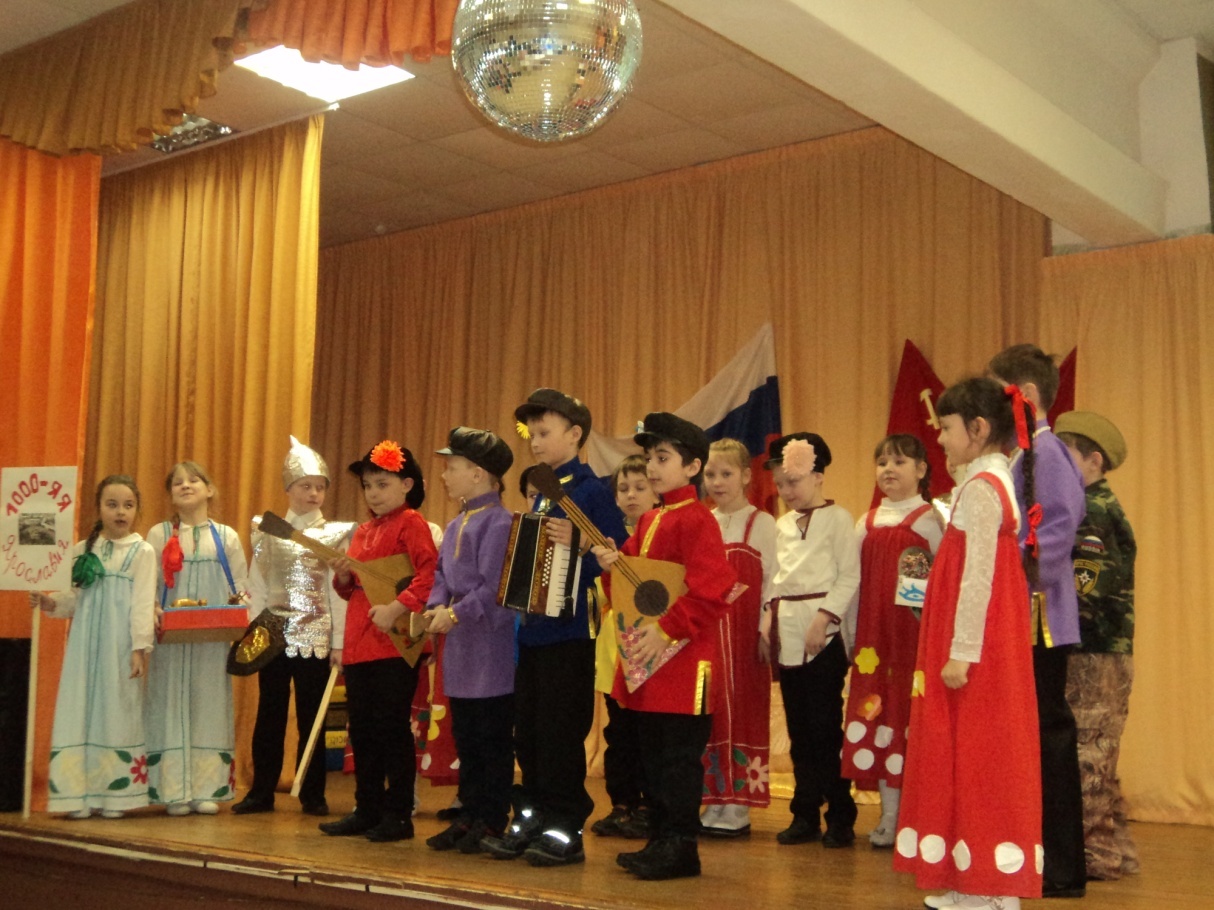 